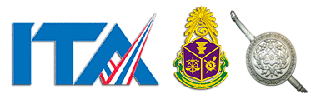 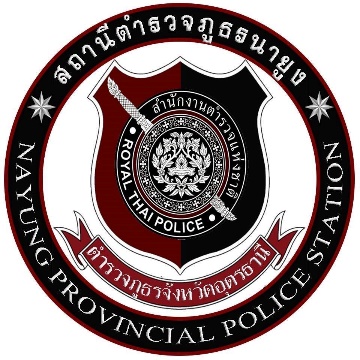 มาตรการยกระดับคุณธรรมและความโปร่งใสภายในหน่วยงานประจำปีงบประมาณ พ.ศ.๒๕๖๗ของ สถานีตำรวจภูธรนายูงตามที่ สำนักงานคณะกรรมการป้องกันและปราบปรามการทุจริตแห่งชาติ ได้ร่วมกับสำนักงานตำรวจแห่งชาติ ในการขยายการประเมินคุณธรรมและความโปร่งใสในการดำเนินงานของหน่วยงานภาครัฐ (Integrity and Transparency Assessment: ITA) ลงสู่ “สถานีตำรวจประเทศ” ในปีงบประมาณ พ.ศ. 2567 ในฐานะหน่วยงานในสังกัดของกองบัญชาการตำรวจภูธรภาค 4 สำนักงานตำรวจแห่งชาติ ซึ่งมีภารกิจในการบริการประชาชนในเขตพื้นที่ เพื่อสะท้อนให้เห็นถึงบทบาทและความสำคัญของการบริหารราชการของสถานีตำรวจ และเกิดกลไกการมีส่วนร่วมและการป้องกันการทุจริตในการบริหารราชการในเขตพื้นที่ ควบคู่ไปกับการประเมินคุณธรรมและความโปร่งใสในการดำเนินงานของหน่วยงานภาครัฐ (Integrity and Transparency Assessment: ITA) ของส่วนราชการในพื้นที่รับผิดชอบ จึงมีความจำเป็นอย่างยิ่งที่จะต้องมีการพัฒนาระบบการบริหารราชการ การให้บริการ ให้มีคุณธรรมและความโปร่งใส	สถานีตำรวจภูธรเมืองอุดรธานี ได้ดำเนินการเตรียมความพร้อมรับการประเมินคุณธรรมและความโปร่ง    ในการดำเนินงานของหน่วยงานภาครัฐ (Integrity and Transparency Assessment : ITA) ของสถานีตำรวจประจำปีงบประมาณ พ.ศ.2567 รายละเอียดดังนี้	1. การชี้แจงและให้ข้อมูลเกี่ยวกับการประเมินคุณธรรมและความโปร่งใส ในการดำเนินงานของหน่วยงานภาครัฐ (Integrity and Transparency Assessment: ITA) ของสถานีตำรวจ ประจำปีงบประมาณ                  พ.ศ.256๗ แก่เจ้าหน้าที่ตำรวจในหน่วยงาน        	สถานีตำรวจภูธรนายูง ได้ดำเนินการประชุมการขับเคลื่อนการประเมินคุณธรรม และ ความ โปร่งใสในการดำเนินงานของหน่วยงานภาครัฐ (Integrity and Transparency Assessment: ITA) ของสถานี ตำรวจ ประจำปีงบประมาณ พ.ศ.๒๕๖๗ โดยมี พ.ต.อ.ประลอง   พรหมศร ผกก.สภ.นายูง เป็นประธานในที่ประชุม ซึ่งการประชุม ดังกล่าว มีวัตถุประสงค์ เพื่อแจ้งคำสั่งแต่งตั้งคณะกรรมการขับเคลื่อนการประเมิน คุณธรรมและความโปร่งใสในการดำเนินงาน ของหน่วยงานภาครัฐ (Integrity and Transparency Assessment: ITA) ของสถานีตำรวจสถานีตำรวจภูธรนายูง และทำความเข้าใจ กรอบการประเมินคุณธรรมและความโปร่งใสในการดำเนินงานของ หน่วยงานภาครัฐ (Integrity and Transparency Assessment: ITA) ของสถานีตำรวจ ประจำปีงบประมาณ พ.ศ. ๒๕๖๗ ประกอบด้วย 3 ประเด็นสำคัญ ได้แก่1.) การเปิดเผยข้อมูลสาธารณะ (Open Data Integrity and Transparency Assessment: OIT) - ให้สถานีตำรวจศึกษาการเข้าใช้ระบบ ITAP พร้อมจัดทำข้อมูลสาธารณะตามแบบฟอร์ม ที่กำหนดลงในระบบ ดังกล่าว2.) แบบวัดการรับรู้ของผู้มีส่วนได้ส่วนเสียภายใน (Internal Integrity and Transparency Assessment: IIT)- ให้สถานีตำรวจทำความเข้าใจในข้อคำถามและสร้างความตระหนักรู้เกี่ยวกับประเด็นข้อคำถามให้ผู้มีส่วนได้ส่วน เลียภายในทราบ ก่อนทำการประเมินแบบวัดการรับรู้3.) แบบวัดการรับรู้ของผู้มีส่วนได้ส่วนเสียภายนอก (External Integrity and Transparency Assessment: EIT)- ให้สถานีตำรวจนำช่องทางการเปิดเผยข้อมูลสาธารณะ (OIT) เปิดเผย ณ จุดให้บริการ และพัฒนา การให้บริการ เพื่อสร้างความรวดเร็วและความสะดวกให้แก่ประชาชน ก่อนทำการประเมินแบบวัดการรับรู้สถานีตำรวจภูธรนายูง  มีการประชุมเพื่อซักซ้อม และวางแผน เพื่อดำเนินการเกี่ยวกับมาตรการ/ กิจกรรม การประเมินคุณธรรมและความโปร่งใส ในการดำเนินงานของหน่วยงานภาครัฐ (Integrity and Transparency Assessment: ITA) ของสถานีตำรวจภูธรนายูง ประจำปีงบประมาณ พ.ศ.256๗ เพื่อให้ ตำรวจในสังกัดรับทราบ และร่วม ปฏิบัติตามมาตรการ/กิจกรรม พร้อมทั้งเตรียมความพร้อมในการรับการ ตรวจสอบ จากเจ้าหน้าที่สำนักงาน ป.ป.ช. ในระหว่างการดำเนินการตามมาตรการ/กิจกรรม ได้มีการติดตาม และ รายงานผล รวมทั้งการเผยแพร่ข้อมูล OPEN DATA บนเว็บไซต์ ของสถานีตำรวจภูธรนายูง และมีการ ประชุมเพื่อวางแผน ในการทำงาน มีการกำกับติดตามโดยผู้กำกับการสถานีตำรวจภูธรนายูง ด้วยทุกครั้ง 2. การศึกษาและวิเคราะห์กรอบการประเมิน และประเด็นที่สถานีตำรวจภูธรต้องปรับปรุงและยกระดับการพัฒนาสถานีตำรวจภูธรเมืองอุดรธานี ได้ดำเนินการศึกษาและวิเคราะห์กรอบการประเมิน และประเด็นที่สถานี ตำรวจภูธรต้องปรับปรุงและพัฒนาโดยเร่งด่วน ในการเตรียมความพร้อมรับการประเมินคุณธรรมและความโปร่ง ในการดำเนินงานของหน่วยงานภาครัฐ (Integrity and Transparency Assessment: ITA) ของสถานีตำรวจ ประจำปีงบประมาณ พ.ศ.2567 รายละเอียดดังนี้3. การกำหนดมาตรการ/กิจกรรม ในการเตรียมความพร้อมรับการประเมินคุณธรรมและความโปร่ง ในการดำเนินงานของหน่วยงานภาครัฐ (Integrity and Transparency Assessment: ITA) ของสถานีตำรวจภูธร ประจำปีงบประมาณ พ.ศ.2567สถานีตำรวจภูธรเมืองอุดรธานี ได้ดำเนินการกำหนดมาตรการ/กิจกรรม ในการเตรียมความพร้อมรับ                    การประเมินคุณธรรมและความโปร่ง ในการดำเนินงานของหน่วยงานภาครัฐ (Integrity and Transparency Assessment: ITA) ของสถานีตำรวจภูธร ประจำปีงบประมาณ พ.ศ.2567 ทั้งด้านระบบงานพฤติกรรมและ วัฒนธรรมของผู้ปฏิบัติงานการสื่อสารสร้างการรับรู้ต่อผู้มีส่วนได้ส่วนเสียภายในและผู้มีส่วนได้ส่วนเสียภายนอก แยกตามตัวชี้วัด และ กำหนดแนวทางยกระดับและความโปร่งใสภายในหน่วยงาน 2 ด้าน ดังต่อไปนี้1.) การพัฒนายกระดับการให้บริการ/ One Stop Service เพื่ออำนวยความสะดวกประชาชนที่มารับ บริการโดยสถานีตำรวจดำเนินการปรับปรุงพัฒนาหน่วยงาน ดังต่อไปนี้1.1 จุดประชาสัมพันธ์/สอบถามความคืบหน้าการดำเนินคดี1.2 ป้ายประชาสัมพันธ์จุดบริการ1.3 ป้ายพันธะสัญญา - (หมายเหตุ : ป้ายมีความสมบูรณ์ไม่ชำรุด ปรับปรุงข้อมูลให้ทันสมัยอยู่สมํ่าเสมอ)1.4 ป้าย No Gift Policy1.5 ป้ายประชาสัมพันธ์ Download คู่มือการให้บริการ1.6 การจัดสิ่งอำนวยความสะดวก การให้บริการประชาชน2.) ยกระดับการเผยแพร่ข้อมูลสาธารณะ (OIT) ตามแบบตรวจสอบการเปิดเผยข้อมูลสาธารณะ2.1 การจัดทำเว็บไซต์/ปรับปรุงข้อมูลให้เป็นปัจจุบัน2.2 การจัดทำข้อมูลสาธารณะตามเกณฑ์การประเมินและข้อมูลที่เกี่ยวข้องต่าง ๆ2.3 การกำกับติดตามการเผยแพร่ข้อมูลสาธารณะอย่างต่อเนื่องแนวทางการยกระดับคุณธรรมและความโปร่งใสภายในหน่วยงาน มีรายละเอียดตามตารางดังนี้1 การพัฒนายกระดับการให้บริการ/One Stop Service2. ยกระดับการเผยแพร่ข้อมูลสาธารณะ (OIT) ตามแบบตรวจการเปิดเผยข้อมูลสาธารณะปฏิทินการการประเมินคุณธรรมและความโปร่งใสในการดำเนินงาน ของ หน่วยงานภาครัฐ(Integrity & Transparency Assessment : ITA) ของ สถานีตำรวจภูธรนายูง ประจำปี ๒๕๖๗**หมายเหตุ  กำชับทุกนายดำเนินการโดยเคร่งครัดอย่าให้เกิดข้อบกพร่องหากติดขัดหรือมีข้อขัดข้องประการใดให้แจ้งประธานคณะทำงานทราบ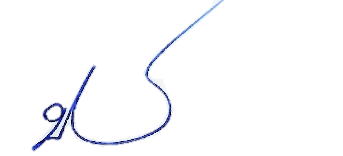 								   พ.ต.อ.									 (ประลอง   พรหมศร)                                                                                                       ผกก.สภ.นายูง จว.อุดรธานี                การประชุมชี้แจงของ พ.ต.อ.ประลอง  พรหมศร  ผกก.สภ.นายูง  ให้หัวหน้าทุกสายงาน     เพื่อชี้แจงให้ข้าราชการตำรวจในสังกัดรับทราบและร่วมปฏิบัติตาม มาตรการยกระดับคุณธรรมและความโปร่งใสภายในหน่วยงาน ประจำปีงบประมาณ พ.ศ.๒๕๖๗ ของ สถานีตำรวจภูธรนายูง   เมื่อวันที่ ๙ พฤศจิกายน ๒๕๖๖                    ณ ห้องประชุม ศปก.สภ.นายูง (ชั้น 2)  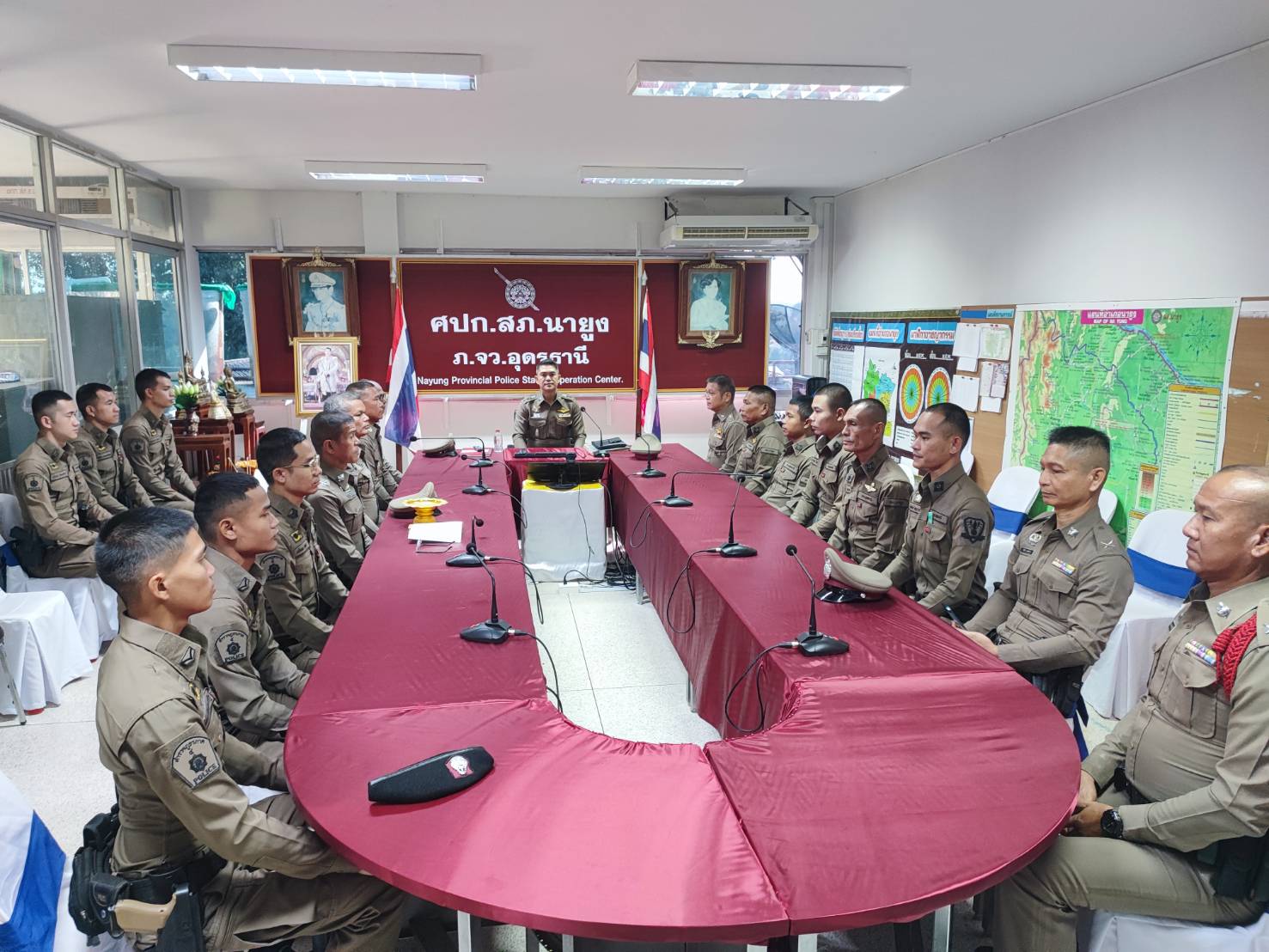 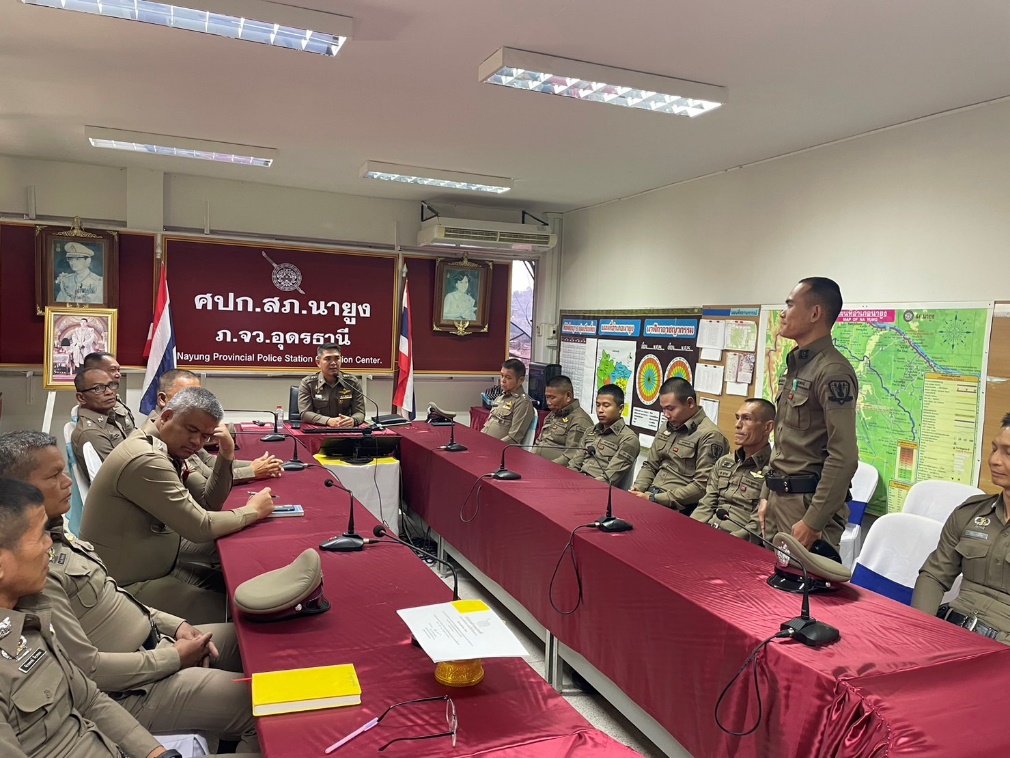 บัญชีลงชื่อรับทราบหัวหน้าผู้ที่รับผิดชอบและคณะทำงานดำเนินการต่างๆ ตามมาตรการยกระดับคุณธรรมและความโปร่งใสภายในหน่วย ประจำปีงบประมาณ พ.ศ. 2567 ของ สถานีตำรวจภูธรนายูง เมื่อวันที่ ๙ พ.ย.๒๕๖๖ ณ ห้องประชุม ศปก.สภ.นายูง (ชั้น 2)ตัวชี้วัดการประเมิน ITAประเด็นที่ต้องปรับปรุงและยกระดับพัฒนาแบบวัดการรับรู้ของผู้มีส่วนได้เสียภายในแบบวัดการรับรู้ของผู้มีส่วนได้เสียภายใน1) จากการปฏิบัติหน้าที่๑.มาตรฐานการปฏิบัติหน้าที่ ด้วยความเต็มใจโดยไม่หวังผลตอบแทน มีความเป็นมิตร ไม่เลือกปฏิบัติ เป็นไปตามกรอบระยะเวลา ที่กำหนด๒.การปฏิบัติอย่างเหมาะสมต่อผู้ถูกกล่าวหาหรือผู้ต้องหาโดยปราศจากการข่มขู่หรือทำร้าย ร่างกาย มีการช่วยเหลือและอำนวยความสะดวกแก่ผู้รับบริการทั่วไปและปกป้องคุ้มครองสวัสดิภาพ ทั้งด้านร่างกาย จิตใจ และสุขภาพของเด็กและสตรี ทั้งยังมีการสื่อสารที่ชัดเจน เข้าใจง่าย ทำให้การบริการ ประชาชนสะดวกและรวดเร็ว๓.พฤติกรรมเรียกรับเงิน ทรัพย์สิน หรือผลประโยชน์ต่าง ๆ จากผู้มาติดต่อ เพื่อแลกกับการให้บริการ รวมถึงการใช้ดุลยพินิจหรือแนะนำ หว่านล้อมเพื่อไม่รับคำร้องทุกข์จากประชาชนโดยใช้วิธีสอบปากคำแทนหรือเก็บเรื่อง (ดำคดี)2) การใช้งบประมาณ๑.งบประมาณที่ได้รับการจัดสรรและแผนการใช้จ่ายงบประมาณของหน่วยงาน การจัดซื้อจัดจ้าง/การจัดหา พัสดุ และการตรวจรับพัสดุที่มีความโปร่งใส ตรวจสอบได้ และปราศจากการเอื้อประโยชน์ให้ผู้ประกอบการ รายใดรายหนึ่ง ๒.การใช้จ่ายงบประมาณของหน่วยงานที่มีกระบวนการและการมอบหมายผู้รับผิดชอบ ที่ชัดเจน3) การใช้อำนาจ๑. การไม่เลือกปฏิบัติ มีความเป็นธรรม๒. ใช้อำนาจและตำแหน่งหน้าที่ในเชิงลบเพื่อแสวงหาผลประโยชน์ส่วนตน๓. การใช้อำนาจของผู้บังคับบัญชาตาม สายงานหรือข้ามสายงานในการสั่งการให้ทำธุระส่วนตัวและสั่งการให้ทำในสิ่งที่ผิดระเบียบหรือกฎหมาย๔. ระบบการบริหารกำลังพลของหน่วยงานที่มีการประเมินผลบุคลากรและการให้คุณให้โทษที่ ชัดเจน ซึ่งนำไปสู่การปฏิบัติได้จริงและเป็นที่ยอมรับของบุคลากร และมีการเสนอเลื่อนขั้นเงินเดือนหรือ ค่าตอบแทนด้วยความชอบธรรม โดยปราศจากการเอื้อประโยชน์ให้กลุ่มหรือพวกพ้องได้รับประโยชน์หรือ ความดีความชอบเป็นพิเศษ4) การใช้ทรัพย์สินของราชการ๑. ผู้บริหารและเจ้าหน้าที่ตำรวจ ในสถานีตำรวจ มีการนำรถหรือทรัพย์สินที่เป็นของราชการหรือของกลางในคดีไปใช้เพื่อประโยชน์ ของตนเองหรือพวกพ้อง๒. การวางระบบของสถานีตำรวจในการจัดเก็บรักษาเงินหรือทรัพย์สินของกลาง ในคดีเพื่อป้องกันไม่ให้ถูกสับเปลี่ยนหรือการไม่นำเข้าระบบ๓. การจัดเก็บทรัพย์สินหรือสิ่งของที่ได้จาก การรับบริจาค รวมถึงการขออนุญาตอย่างถูกต้องในกรณีที่ต้องมีการขอยืมหรือเบิกจ่ายทรัพย์สินของ ราชการไปใช้ปฏิบัติงาน5) การแก้ไขปัญหาการทุจริต๑. การเป็นตัวอย่างที่ดี ของหัวหน้าสถานีตำรวจในการปฏิบัติงานด้วยความซื่อสัตย์สุจริต มีคุณธรรม มีความโปร่งใส ไม่ลุแก่อำนาจ การดำเนินการทางวินัยและคดีความตามกฎหมายของผู้บังคับบัญชาตามสายงานกับเจ้าหน้าที่ที่มีการใช้ อำนาจในทางที่ผิด การมีนโยบาย กฎ ระเบียบ๒. มาตรการควบคุมเจ้าหน้าที่ตำรวจเพื่อลดโอกาสหรือ ป้องกันไม่ให้เกิดการทุจริต รวมถึงการกำชับ สั่งการ เฝ้าระวัง ป้องกันการทุจริตของผู้บังคับบัญชา ในแต่ละสายงาน๓. การมีกระบวนการจัดการเรื่องร้องเรียนการทุจริต และการมีแนวทางป้องกันและ ปราบปรามการทุจริตของแต่ละสายงานที่ชัดเจน ตลอดจนความสำเร็จในการยับยั้งการทุจริตของหน่วยงานแบบวัดการรับรู้ของผู้มีส่วนได้เสียภายนอกแบบวัดการรับรู้ของผู้มีส่วนได้เสียภายนอก6) คุณภาพการดำเนินงาน๑.การปฏิบัติงานและ ให้บริการของเจ้าหน้าที่ด้วยความเต็มใจ มีการชี้แจงขั้นตอนปฏิบัติที่ชัดเจน มีการปฏิบัติตามขั้นตอน และระยะเวลาที่กำหนด มีความเท่าเทียมกันและไม่เลือกปฏิบัติ มีการให้ข้อมูลเกี่ยวกับการดำเนินการ หรือการให้บริการอย่างชัดเจน เข้าใจง่าย ครบถ้วน ไม่ปิดบังหรือบิดเบือนข้อมูล และมีการอำนวยความสะดวก ในการติดตามงานหรือเรื่องที่เคยขอรับบริการ๒.ประสบการณ์ด้านการถูกเจ้าหน้าที่ของหน่วยงานที่ติดต่อร้องขอเงิน ของขวัญ ของรางวัล วัสดุ อุปกรณ์สำนักงาน หรือประโยชน์อื่นๆ ที่สามารถคำนวณเป็นเงินได้ เพื่ออำนวยความสะดวก หรือแลกเปลี่ยนกับการไม่ถูกดำเนินคดี รวมถึงประสบการณ์ด้านการถูกเจ้าหน้าที่ตำรวจในสถานีตำรวจที่ติดต่อ กลั่นแกล้งโดยสร้างพยานหลักฐานเท็จ ประวิงเวลาในการทำคดี ทำร้ายร่างกายหรือข่มขู่ให้หวาดกลัว และเอื้อประโยชน์ให้แก่นักการเมืองหรือผู้มีอิทธิพลจนทำให้เกิดความไม่เป็นธรรมในการดำเนินคดี และการมีพฤติการณ์เป็นคนกลางเสียเองหรือใช้ผู้อื่นเรียกรับเงินหรือผลประโยชน์ในการไกล่เกลี่ยหรือเรียกร้อง ค่าเสียหายจากผู้กระทำผิดเพื่อช่วยเหลือทางคดี7)ประสิทธิภาพการสื่อสาร๑.การเผยแพร่ คู่มือประชาชนในการขอรับบริการที่เข้าถึงง่ายและเข้าใจง่าย การเผยแพร่ข้อมูล เอกสาร หลักฐาน ที่ต้องจัดเตรียมในการขอรับบริการต่าง ๆ ที่มีความชัดเจน มีการสื่อสารภาพลักษณ์องค์กรที่ทันสมัย และโปร่งใส๒.การเผยแพร่ข้อมูลผลการดำเนินงานผ่านเว็บไซต์หรือสื่อสังคมออนไลน์รวมถึงการมีช่องทาง ในการร้องเรียนการทุจริตต่อการปฏิบัติงานของเจ้าหน้าที่ และช่องทางการรับฟังคำติชมหรือความคิดเห็น เกี่ยวกับการดำเนินงานหรือการให้บริการผ่านช่องทางออนไลน์หรือช่องทางอื่น ๆ8) การปรับปรุงระบบการทำงาน๑.การปรับปรุง การให้บริการประชาชนที่ ลดอุปสรรค ลดความยุ่งยาก ในการขอรับบริการจากเดิม การนำเทคโนโลยีต่าง ๆ มาใช้ในการดำเนินงานตามภารกิจของสถานีตำรวจ๒.การเปิดโอกาสให้ผู้รับบริการ ผู้มาติดต่อ หรือผู้มีส่วนได้ส่วนเสียเข้าไปมีส่วนร่วมในการพัฒนาการ ดำเนินงานหรือการให้บริการให้ดีขึ้น ตลอดจนการปรับปรุงการดำเนินงานให้มีความโปร่งใสมากยิ่งขึ้นแบบตรวจการเปิดเผยข้อมูลสาธารณะแบบตรวจการเปิดเผยข้อมูลสาธารณะ9) การเปิดเผยข้อมูล๑.การเผยแพร่ข้อมูลบนเว็บไซต์ของ สถานีตำรวจให้สาธารณชนได้รับทราบ๒.การเผยแพร่ข้อมูลในประเด็นข้างต้นแสดงถึงความโปร่งใสในการบริหารงาน และการดำเนินงานของสถานีตำรวจ10) การป้องกันการทุจริต๑. การดำเนินการเพื่อป้องกันการทุจริต ได้แก่ เจตจำนงสุจริตของผู้บริหาร การป้องกันและลดโอกาสการทุจริต ระบบการรักษาทรัพย์สินของ ราชการ และ ๒. มาตรการภายในเพื่อป้องกันการทุจริตด้านประเด็นที่ต้องปรับปรุง/ยกระดับการพัฒนาผู้รับผิดชอบ1) จุดประชาสัมพันธ์/สอบถามความ คืบหน้าการดำเนินคดี๑.จุดประชาสัมพันธ์ต้องจัดให้มีเจ้าหน้าที่ ประชาสัมพันธ์เพื่อติดต่อประสานงานใน เบื้องด้น โดยกำหนดแผ่นป้ายแสดงตารางเวรผู้ปฏิบัติพร้อมเบอร์โทรศัพท์ที่สามารถ ติดต่อได้ต้องจัดช่องทางที่สามารถให้ ประชาชนสามารถสอบถามความคืบหน้า การดำเนินคดีได้และมีการประชาสัมพันธ์ใน ห้อง One Stop Serviceพ.ต.ท.จิระเดช  สุนทะโรจน์สว.อก.สภ.นายูงด.ต.ไชยา เนาศรีผบ.หมู่(ป.)สภ.นายูงภาพป้ายประชาสัมพันธ์จุดบริการภาพป้ายประชาสัมพันธ์ต้องติดตั้งให้ ประชาชนได้เห็นชัดเจน เพื่อสามารถเข้า ติดต่อราชการได้รวดเร็ว ที่จุดห้อง One Stop Serviceส.ต.ท.ฌาพงศ์  คัฒทะจันทร์ป้ายพันธะสัญญาต้องจัดให้มีป้ายพันธะสัญญาติดตั้งให้ ประชาชนได้เห็นซัดเจนที่จุดห้อง One Stop Service และมีประชาสัมพันธ์ใน เว็บไซต์หน่วยส.ต.ต.อธิวุฒิ   บุญยอดภาพป้าย No Gift Policyต้องจัดให้มีป้าย No Gift Policy ติดไว้ที่จุด ห้อง One Stop Service ให้ประชาชนเห็น ซัดเจน เพื่อแสดงเจตจำนงของหัวหน้าสถานี ในการไม่รับของขวัญของกำนัลด.ต.จักรพงษ์  หีบทองภาพป้ายประชาสัมพันธ์ Download คู่มือการให้บริการจัดให้มีป้ายประชาสัมพันธ์ให้ประชาชน Download คู่มือการให้บริการ ติดที่จุด One Stop Service ให้ประชาชนทราบคู่มือ ประชาสัมพันธ์ในเว็บไซของสถานีพ.ต.ท.จิระเดช  สุนทะโรจน์สว.อก.สภ.นายูงด.ต.ไชยา เนาศรีผบ.หมู่(ป.)สภ.นายูงภาพการจัดสิ่งอำนวยความสะดวก การให้บริการประชาชนณ จุดบริการ สถานีจัดบริการน้ำดื่ม สำหรับ ประชาชนมีที่นั่งพักระหว่างรอติดต่อราชการ                มีบริการอินเทอร์เน็ต WIFI ฟรี สำหรับประชาชนจุดบริการมรการติดตั้งให้ รับชมช่องสถานีโทรทัศน์สำนักงานตำรวจแห่งชาติเพื่อทราบข้อมูลข่าวสารของตำรวจ จัดห้องน้ำ ชายหญิงและผู้พิการที่สะอาด มี บริการอักษรเบสสำหรับผู้พิการทางสายตา และมีที่จอดรถสำหรับประชาชนผู้มาติดต่อ ราชการที่เพียงพอพ.ต.ท.จิระเดช  สุนทะโรจน์สว.อก.สภ.นายูงด.ต.จักรพงษ์ หีบทองผบ.หมู่(ป.)สภ.นายูงด้านประเด็นต้องการยกระดับการพัฒนา /ดำเนินการผู้รับผิดชอบการจัดทำข้อมูลสาธารณะ (OIT) การจัดทำข้อมูลสาธารณะ (OIT) การจัดทำข้อมูลสาธารณะ (OIT) 01 โครงสร้าง อัตรากำลัง และข้อมูลผู้บริหารดำเนินการจัดทำข้อมูล ตามคู่มือ ITA ปีงบประมาณ ๒๕๖๗ แสดง โครงสร้าง อัตรากำลัง ข้อมูลผู้บริหาร ที่มีข้อมูลเป็น ปัจจุบัน เพื่อให้ประชาชนทราบว่าแต่ละงาน ประกอบด้วยลักษณะงานใด โดยสอดคลอง กับภารกิจของแต่ละงานตามการมอบหมาย งานของสถานีตำรวจพ.ต.ท.จิระเดช  สุนทะโรจน์สว.อก.สภ.นายูงด.ต.จักรพงษ์ หีบทองผบ.หมู่(ป.)สภ.นายูง02 อำนาจหน้าที่ และ พื้นที่รับผิดชอบดำเนินการจัดทำข้อมูล ตามคู่มือ ITA ปีงบประมาณ ๒๕๖๗ • อำนาจหน้าที่ ข้อมูลเกี่ยวกับอำนาจหน้าที่หรือภารกิจ ของสถานีตำรวจและบทบาทภารกิจความ รับผิดชอบของแต่ละงานภายในสถานีตำรวจ พื้นที่รับผิดชอบ• ข้อมูลพื้นที่รับผิดชอบ ได้แก่ เขต/ตำบล/ จำนวนประชากร• ระบุ/เดือน/ปี ที่จัดทำข้อมูลพ.ต.ท.จิระเดช  สุนทะโรจน์สว.อก.สภ.นายูงด.ต.จักรพงษ์ หีบทองผบ.หมู่(ป.)สภ.นายูง03 กฎหมายที่เกี่ยวข้องดำเนินการจัดทำข้อมูล ตามคู่มือ ITA ปีงบประมาณ ๒๕๖๗ • กฎหมายที่เกี่ยวข้องข้อมูลกฎหมายที่มีการบังคับใช้ของสถานี ตำรวจ โดยมีการจัดเป็นหมวดหมู่ ง่ายต่อ การค้นหาหมายเหตุ : กรณีมีกฎหมายที่บังคับใช้เป็น จำนวนมาก ควรมีกกหมายที่ประชาชนต้อง รู้/ควรรู้ เปิดเผยก่อน• แนวทางการปฏิบัติตามกฎหมายแนวปฏิบัติในการจับหรือค้นมาตรการป้องกันการแทรกแซงการใช้ดุลยพินิจแนวปฏิบัติในการใช้ดุลพินิจไม่ รับคำร้องทุกข์ในคดีอาญาแนวปฏิบัติในการสอบปากคำของ พนักงานสอบสวนสิทธิของผู้เลียหายหรือเหยื่อ อาชญากรรมและสิทธิผู้ต้องหาพ.ต.ท.จิระเดช  สุนทะโรจน์สว.อก.สภ.นายูงด.ต.จักรพงษ์ หีบทองผบ.หมู่(ป.)สภ.นายูง04 ข้อมูลคณะกรรมการ ตรวจสอบและติดตาม การบริหารงานตำรวจ (กต.ตร.) ของสถานี ตำรวจดำเนินการจัดทำข้อมูล ตามคู่มือ ITA ปีงบประมาณ ๒๕๖๗ข้อมูลคณะกรรมการตรวจสอบและติดตาม การบริหารงานตำรวจ (กต.ตร.) ของสถานีตำรวจ• บทบาท อำนาจหน้าที่ คณะกรรมการ ตรวจสอบและติดตามการบริหารงานตำรวจ (กต.ตร.)ของสถานีตำรวจ• รายชื่อ และ ภาพถ่ายประกอบ ภาคส่วนประชาชนที่มาจากการคัดเลือกให้ เปิดเผยประวัติ (โดยย่อ)• แสดงผลการดำเนินงานของ กต.ตร. สถานี ตำรวจ ที่ผ่านมาในรอบ ๖ เดือนแรกของ ปีงบประมาณ พ.ศ. ๒๕๖๗ (ต.ค.๖๖ - มี.ค. ๖๗)พ.ต.ท.จิระเดช  สุนทะโรจน์สว.อก.สภ.นายูงร.ต.ท.อนุชา ภูนามูลรอง.สว.(ป.)สภ.นายูง05 ข้อมูลการติดต่อ และช่องทางการถาม- ตอบ/รับฟ้งความคิดเห็นดำเนินการจัดทำข้อมูล ตามคู่มือ ITA ปีงบประมาณ ๒๕๖๗• ข้อมูลการติดต่อช่องทางติดต่อ อย่างน้อยประกอบด้วยชื่อหน่วยงานที่อยู่หมายเลขโทรศัพท์ที่อยู่ไปรษณีย์อิเล็กทรอนิกส์ (E-mail)แผนที่ตั้งสถานีตำรวจหมายเหตุ : ๑) ทำการปรับปรุงเมื่อมีการ เปลี่ยนแปลงข้อมูลทุกครั้ง๒) ต้องมีครบทุกองค์ประกอบ• ช่องทางการถาม-ตอบ/รับฟ้งความคิดเห็น ช่องทางการรับฟ้งความคิดเห็น• แสดงตำแหน่งบนเว็บไซต์ของหน่วยงานที่ บุคคลภายนอกสามารถสอบถามข้อมูลต่างๆ ได้ และสามารถแสดงความคิดเห็น แนะนำหรือดิชม เกี่ยวกับการดำเนินงานหรือการ ให้บริการของสถานีตำรวจพ.ต.ท.จิระเดช  สุนทะโรจน์สว.อก.สภ.นายูงด.ต.จักรพงษ์ หีบทองผบ.หมู่(ป.)สภ.นายูง06 การประชาสัมพันธ์ ข้อมูลผลการดำเนินงานดำเนินการจัดทำข้อมูล ตามคู่มือ ITA ปีงบประมาณ ๒๕๖๗• การประชาสัมพันธ์ข้อมูลผลการดำเนินงานการประชาสัมพันธ์ข้อมูลผลการดำเนินงาน ของสถานีตำรวจประจำปีงบประมาณ พ.ศ. ๒๕๖๗ โดยเริ่มเผยแพร่ตั้งแต่ เดือนตุลาคม ๒๕๖๖• มีช่องทางการเผยแพร่ผ่านหน้าเว็บไซต์ หลักของสถานีตำรวจ และสื่อสังคมออนไลน์ ได้แก่ Facebookwรือ Line เป็นด้น ที่ สามารถเชื่อมโยงไปยังเว็บไซต์หลักของ สถานีตำรวจได้• มีการประชาสัมพันธ์ข้อมูลการประเมิน คุณธรรมและความโปร่งใสในการดำเนินงานของหน่วยงานภาครัฐ (Integrity and Transparency Assessment: ITA) ของสถานีตำรวจ ประจำปีงบประมาณ พ.ศ. ๒๕๖๗• มีข่าวสารการประชาสัมพันธ์ข้อมูลการ ตอบแบบวัด EIT ของหน่วยงานผ่าน Link หรือ QR Code อย่างชัดเจนพ.ต.ท.จิระเดช  สุนทะโรจน์สว.อก.สภ.นายูงร.ต.ท.อนุชา  ภูนามูลด.ต.จักรพงษ์ หีบทองด.ต.ไชยา  เนาศรีส.ต.ท.ฌาพงศ์  คัฒทะจันทร์ส.ต.ท.อภิสิทธิ์  สาอุตม์    07 รายงานการปฏิบัติ ราชการประจำเดือนดำเนินการจัดทำข้อมูล ตามคู่มือ ITA ปีงบประมาณ ๒๕๖๗รายงานผลการปฏิบัติราชการสถานีตำรวจ ประจำเดือน• รายงานผลการปฏิบัติราชการสถานีตำรวจ รอบ ๖ เดือนแรก ของปีงบประมาณ พ.ศ.๒๕๖๗ (ต.ค.๖๖ - ม.ค.๖๗)แยกรายเดือนและเผยแพร่เป็นประจำทุก เดือน• รายงานผลฯลฯ อย่างน้อยประกอบด้วย การปฏิบัติงานของสถานีตำรวจหรือ โครงการ/กิจกรรม รายละเอียด ระยะเวลา ดำเนินการหน่วยงานที่รับผิดชอบ พร้อม ภาพกิจกรรม• เปิดเผยทั้งในรูปแบบไฟล์ PDF และ รูปแบบ Structured data ที่เครื่องสามารถ อ่านได้ (Machine-readable) ได้แก่ข้อมูล ในรูปแบบไฟล์ Word เท่านั้นพ.ต.ท.จิระเดช  สุนทะโรจน์สว.อก.สภ.นายูงร.ต.ท.อนุชา  ภูนามูลด.ต.จักรพงษ์ หีบทองด.ต.ไชยา  เนาศรีส.ต.ท.ฌาพงศ์  คัฒทะจันทร์ส.ต.ท.อภิสิทธิ์  สาอุตม์    08 คู่มือการปฏิบัติงาน สำหรับเจ้าหน้าที่ดำเนินการจัดทำข้อมูล ตามคู่มือ ITA ปีงบประมาณ ๒๕๖๗คู่มือการปฏิบัติงานสำหรับเจ้าหน้าที่• ข้อมูลเกี่ยวกับคู่มือหรือมาตรฐานการ ปฏิบัติงาน ตามภารกิจของแต่ละสายงาน (งานอำนวยการ งานป้องกันปราบปราม งาน จราจร งานสืบสวน และงานสอบสวน) พร้อมรายละเอียดด.ต.หญิง ฐานทิพย์ บุษบงค์ส.ต.อ.เชิดชัย  ตาลน้อย09 คู่มือการให้บริการ ประชาชนดำเนินการจัดทำข้อมูล ตามคู่มือ ITA ปีงบประมาณ ๒๕๖๗คู่มือการให้บริการประชาชน• แสดงคู่มือฉบับประชาชนในการขอรับ บริการกับสถานีตำรวจ เป็นคู่มือที่สอดคล้องกับบริบทของพื้นที่ ชุมชน ที่อยู่ในความ รับผิดชอบ ซึ่งมีเนื้อหาประกอบด้วย ประเภทงานให้บริการ ขั้นตอนการให้บริการ แผนผัง/แผนภูมิการให้บริการ ระยะเวลาที่ ใช้ในการให้บริการ โดยแยกตามหมวดหมู่ ของงานบริการแต่ละลายงาน (งาน อำนวยการ งานป้องกันปราบพ.ต.ท.จิระเดช  สุนทะโรจน์สว.อก.สภ.นายูงด.ต.จักรพงษ์ หีบทองผบ.หมู่(ป.)สภ.นายูง010 E-Serviceดำเนินการจัดทำข้อมูล ตามคู่มือ ITA ปีงบประมาณ ๒๕๖๗E-Service• แสดงระบบบริการประชาชนผ่าน อิเล็กทรอนิกส์ออนไลน์ โดยเป็นการอำนวย ความสะดวกให้แก่ประชาชนสำหรับบริการ ด้านต่างๆ ของสถานีตำรวจ ได้แก่ระบบแจ้งความ Onlineระบบเสียค่าปรับ Onlineระบบติดตามความคืบหน้าของคดี (Case Tracking)• สามารถเข้าถึงหรือเชื่อมโยงไปยังช่องทาง ข้างด้นได้จากเว็บไซต์หลักของสถานีตำรวจพ.ต.ท.จิระเดช  สุนทะโรจน์สว.อก.สภ.นายูงด.ต.จักรพงษ์ หีบทองผบ.หมู่(ป.)สภ.นายูง011 ข้อมูลผลการ ดำเนินงานในเชิงสถิติดำเนินการจัดทำข้อมูล ตามคู่มือ ITA ปีงบประมาณ ๒๕๖๗ข้อมูลผลการดำเนินงานในเชิงสถิติ• ข้อมูลผลการดำเนินงานของสถานีตำรวจ ตามภารกิจหลักในเชิงสถิติประจำปี งบประมาณ พ.ศ.๒๕๖๗ ซึ่งเป็นผลการ ดำเนินงานในรอบ ๖ เดือนแรก ของปีงบประมาณ พ.ศ.๒๕๖๗ (ต.ค.๖๖-มี.ค. ๖๗)• แยกเป็นรายเดือน และเผยแพร่ทุกเดือน ๑. ข้อมูลผลการดำเนินงานในเชิงสถิติด้าน คดี ตามระบบ CRIMES๒. ข้อมูลผลการดำเนินงานในเชิงสถิติ การ ตั้งจุดตรวจ จุดสกัด•เปิดเผยทั้งในรูปแบบไฟล์ PDF และ รูปแบบ Structured data ที่เครื่องสามารถ อ่านได้ (Machine-readable) ได้แก่ข้อมูล ในรูปแบบไฟล์ Excel หรือไฟล์ Wordด.ต.ไชยา  เนาศรีส.ต.ต.อธิวุฒิ  บุญยอด012 แผนการใช้จ่าย งบประมาณประจำปี และรายงานผลการใช้ จ่ายงบประมาณประจำปีดำเนินการจัดทำข้อมูล ตามคู่มือ ITA ปีงบประมาณ ๒๕๖๗แผนการใช้จ่ายงบประมาณสถานีตำรวจ ประจำปีแผนการใช้จ่ายงบประมาณของสถานี ตำรวจ ประจำปีงบประมาณ พ.ศ.๒๕๖๗ จำแนกตามแหล่งที่ได้รับการจัดสรร/ สนับสนุนรายงานผลการใช้จ่ายงบประมาณประจำปีรายงานผลการใช้จ่ายงบประมาณ รอบ ๖ เดือนแรก หรือ ๒ ไตรมาส ของปีงบประมาณ พ.ศ. ๒๕๖๗ ( ตุลาคม ๒๕๖๖ - มีนาคม ๒๕๖๗ )มีการรายงานต่อหัวหน้าสถานีตำรวจข้อมูลการจัดทำรายงาน ได้แก่ ผลการใช้ จ่ายงบประมาณเป็นไปตามเป้าหมายเมื่อเทียบกับแผนการใช้จ่ายงบประมาณ ปัญหา อุปสรรค•เปิดเผยทั้งในรูปแบบไฟล์ PDF และ รูปแบบ Structured data ข้อมูลในรูปแบบ ไฟล์ Excel เท่านั้นพ.ต.ท.จิระเดช  สุนทะโรจน์สว.อก.สภ.นายูงร.ต.ต.บุญช่วย นาแพงสอนรองสว.(ป.)สภ.นายูงด.ต.จักรพงษ์ หีบทองผบ.หมู่(ป.)สภ.นายูง013 ข้อมูลเงินกองทุน เพื่อการสืบสวนและสอบสวนคดีอาญาดำเนินการจัดทำข้อมูล ตามคู่มือ ITA ปีงบประมาณ ๒๕๖๗• ข้อมูลกองทุนเพื่อการสืบสวนและสอบสอบ คดีอาญาที่สถานีตำรวจได้รับการจัดสรรและ การใช้จ่ายเงินกองทุนฯ ในรอบ ๖ เดือนแรก หรือ ๒ ไตรมาส ของปีงบประมาณ พ.ศ.๒๕๖๗•เปิดเผยทั้งในรูปแบบไฟล์ PDF และ รูปแบบ Structured data ที่เครื่องสามารถ อ่านได้ (Machine-readable) ได้แก่ ข้อมูล ในรูปแบบไฟล์ Excel และไฟล์ Word•ข้อมูลจัดทำตามตารางตัวอย่าง สามารถ ปรับได้ตามความเหมาะสมร.ต.ต.บุญช่วย นาแพงสอน014 ประกาศต่าง ๆ เกี่ยวกับการจัดซื้อจัด จ้างดำเนินการจัดทำข้อมูล ตามคู่มือ ITA ปีงบประมาณ ๒๕๖๗•ประกาศต่าง ๆ เกี่ยวกับการจัดซื้อจัดจ้าง ของสถานีตำรวจประจำปี งบประมาณ พ.ศ. ๒๕๖๗ ที่จะต้องดำเนินการตาม พระราชบัญญัติการจัดซื้อจัดจ้างและการ บริหารพัสดุภาครัฐ พ.ศ.๒๕๖๐ ได้แก่ ประกาศแผนการจัดซื้อจัดจ้าง ประกาศเชิญ ชวน ประกาศผลการจัดซื้อจัดจ้าง• ข้อมูลที่เผยแพร่ทุกรายการในรอบ ๖ เดือน แรก ของปีงบประมาณ พ.ศ. ๒๕๖๗ (กรณี ไม่มีให้ระบุว่าไม่มีการจัดซื้อจัดจ้าง)พ.ต.ท.จิระเดช  สุนทะโรจน์สว.อก.สภ.นายูงด.ต.จักรพงษ์ หีบทองผบ.หมู่(ป.)สภ.นายูง015 สรุปผลการจัดซื้อ จัดจ้างรายเดือนดำเนินการจัดทำข้อมูล ตามคู่มือ ITA ปีงบประมาณ ๒๕๖๗สรุปผลการดำเนินการจัดซื้อจัดจ้าง (สขร. ๑) ประจำเดือน โดยมีข้อมูลรายละเอียดผล การจัดซื้อจัดจ้าง ได้แก่ งานที่ซื้อหรือจ้าง วงเงินที่ซื้อหรือจ้าง ราคากลาง วิธีการซื้อ หรือจ้าง รายชื่อผู้เสนอราคาและราคาที่ เสนอ ผู้ได้รับการคัดเลือกและราคาที่ตกลง เหตุผลที่คัดเลือกโดยสรุป เลขที่และวันที่ ของสัญญา หรือข้อตกลงในการซื้อหรือจ้าง เป็นด้นสรุปผลการจัดซื้อจัดจ้าง จำแนกข้อมูลเป็น รายเดือน เผยแพร่เป็นประจำทุกเดือน •ข้อมูลที่เปิดเผย ๖ เดือนแรกของ ปีงบประมาณ พ.ศ. ๒๕๖๖กรณีไม่มีการจัดซื้อจัดจ้างในรอบเดือนใด ให้ระบุว่า ไม่มีการจัดซื้อจัดจ้าง•เปิดเผยทั้งในรูปแบบไฟล์ PDF และ รูปแบบ Structured data ที่เครื่องสามารถ อ่านได้ (Machine-readable) ได้แก่ข้อมูล ในรูปแบบไฟล์ Excel หรือไฟล์ Wordพ.ต.ท.จิระเดช  สุนทะโรจน์สว.อก.สภ.นายูงด.ต.จักรพงษ์ หีบทองผบ.หมู่(ป.)สภ.นายูง016 หลักเกณฑ์การ บริหารและพัฒนากำลังพลดำเนินการจัดทำข้อมูล ตามคู่มือ ITA ปีงบประมาณ ๒๕๖๗สถานีตำรวจมีการประกาศหลักเกณฑ์การ บริหารกำลังพลและการพัฒนากำลังพล ซึ่ง เป็นไปตามกฎ ระเบียบ และข้อบังคับที่ เกี่ยวข้อง ได้แก่หลักเกณฑ์การพัฒนากำลังพลหลักเกณฑ์การประเมินผลการปฏิบัติงานหลักเกณฑ์การเลื่อนขั้นเลื่อนเงินเดือนหมายเหตุ : ใช้ข้อมูลกลางสำนักงานตำรวจแห่งชาติได้พ.ต.ท.จิระเดช  สุนทะโรจน์สว.อก.สภ.นายูงด.ต.จักรพงษ์ หีบทองผบ.หมู่(ป.)สภ.นายูง017 ช่องทางการแจ้ง เรื่องร้องเรียนการทุจริต และข้อมูลเชิงสถิติเรื่อง ร้องเรียนการทุจริตดำเนินการจัดทำข้อมูล ตามคู่มือ ITA ปีงบประมาณ ๒๕๖๗ช่องทางการแจ้งเรื่องร้องเรียนการทุจริต และประพฤติมิชอบของเจ้าหน้าที่ของสถานี ตำรวจข้อมูลสถิติเรื่องร้องเรียนการทุจริตและ ประพฤติมิชอบของเจ้าหน้าที่ของสถานี ตำรวจมีข้อมูลความก้าวหน้าการจัดการเรื่อง ร้องเรียนได้แก่ จำนวนเรื่อง เรื่องที่ ดำเนินการแล้วเสร็จเรื่องที่อยู่ระหว่าง ดำเนินการ เป็นด้น (กรณีไม่มีเรื่องร้องเรียน ให้ระบุไม่มีเรื่องร้องเรียน)เป็นข้อมูลในระยะเวลาอย่างน้อย ๖ เดือน แรกของปีงบประมาณ พ.ศ. ๒๕๖๗ ระบุ ข้อมูลในการจัดทำ ณ เดือนมีนาคม พ.ศ. ๒๕๖๗พ.ต.ท.จิระเดช  สุนทะโรจน์สว.อก.สภ.นายูงด.ต.จักรพงษ์ หีบทองผบ.หมู่(ป.)สภ.นายูง018 ประกาศนโยบายต่อด้านการรับสินบนดำเนินการจัดทำข้อมูล ตามคู่มือ ITA ปีงบประมาณ ๒๕๖๗ประกาศนโยบายการต่อด้านการรับสินบน (Anti-Bribery Policy)โดยผู้บริหารสูงสุด ของสถานีตำรวจคนปัจจุบัน และให้เผยแพร่ ฉบับแปลเป็นภาษาอังกฤษควบคู่กับฉบับ ภาษาไทยเนื้อหาของนโยบาย ประกอบด้วย- วัตถุประสงค์- ขอบเขตใช้บังคับกับใครบ้าง- นิยามคำว่า สินบนหมายถึงอะไรบ้าง รวมถึงการรับของขวัญ ของกำนัล (Gift) ค่า อำนวยความสะดวก เครื่องแสดงไมตรีจิต การรับบริจาค การรับเลี้ยง และประโยชน์ใน ลักษณะเดียวกัน เมื่อการเสนอ การให้ หรือ การรับที่สามารถพิจารณาอย่างเป็นเหตุเป็น ผลได้ว่าคือสินบน และรวมถึงการให้หรือรับ กันภายหลัง (การรับของขวัญจากการปฏิบัติ หน้าที่ จะแตกต่างจากการรับโดย ธรรมจรรยา ซึ่งหมายถึง การรับทรัพย์สิน หรือประโยชน์อื่นใดอันอาจคำนวณเป็นเงิน ได้จากบุคคลที่ให้กันในโอกาสเทศกาล หรือ วันสำคัญ ดั้งนั้น การรับของขวัญ ของกำนัล หรือสินน้ำใจ จากการปฏิบัติหน้าที่ อาจเป็น การรับสินบน นโยบายจึงต้องกำหนดให้ ชัดเจน) การฝ่าปีนนโยบายจะมีมาตรการจัดการ อย่างไร-มาตรการติดตามตรวจสอบ -ช่องทาง ร้องเรียน แจ้งเบาะแส - มาตรการคุ้มครองผู้ ร้องเรียน/ แจ้งเบาะแส การรักษาความลับ - ระบุวัน เดือน ปี ที่ประกาศหมายเหตุ: แนว ทางการจัดทำสามารถปรับได้ตามความเหมาะสม- อินโฟกราฟฟิกนโยบายไม่รับของขวัญและ ของกำนัลทุกชนิด(N๐ Gift Policy) จากการปฏิบัติหน้าที่• แสดงอินโฟกราฟฟิกของหน่วยพ.ต.ท.จิระเดช  สุนทะโรจน์สว.อก.สภ.นายูงด.ต.จักรพงษ์ หีบทองผบ.หมู่(ป.)สภ.นายูง019 การมีส่วนร่วมของ หัวหน้าสถานีตำรวจดำเนินการจัดทำข้อมูล ตามคู่มือ ITA ปีงบประมาณ ๒๕๖๗การมีส่วนร่วมของหัวหน้าสถานีตำรวจ- แสดงกิจกรรมการมีส่วนร่วมของหัวหน้า สถานีตำรวจคนปัจจุบันในการเสริมสร้างคุณธรรม จริยธรรมการ ต่อด้านการทุจริต/สินบนในหน่วยงานเป็นการดำเนินการของปีงบประมาณ พ.ศ.๒๕๖๗-แสดงข่าวกิจกรรมของหัวหน้าสถานีตำรวจ อย่างน้อย ๓ ข่าวหมายเหตุ : ขอให้หัวหน้าสถานีตำรวจคน ปัจจุบัน มีส่วนร่วมในการชี้แจง เน้นยํ้า ให้ ข้อมูล การประเมินคุณธรรมและความ โปร่งใสในการดำเนินงานของหน่วยงาน ภาค รัฐ (Integrity&Transparency Assessment: ITA) ของสถานีตำรวจให้เจ้าหน้าที่ตำรวจในหน่วยงานได้รับรู้ รับทราบด้วยพ.ต.ท.จิระเดช  สุนทะโรจน์สว.อก.สภ.นายูงด.ต.จักรพงษ์ หีบทองผบ.หมู่(ป.)สภ.นายูง020 การประเมินความ เสี่ยงต่อการรับสินบนการประเมินความเสี่ยงต่อการรับสินบนแสดงการประเมินความเสี่ยงต่อการรับ สินบน และแผนบริหารจัดการ ความเสี่ยง ต่อการรับสินบน ประจำปีงบประมาณ พ.ศ. ๒๕๖๗ทำการประเมินความเสี่ยงจากกระบวนงาน ในการใช้อำนาจและ ตำแหน่งหน้าที่ทุกสาย งานทำการประเมินความเสี่ยงต่อการรับสินบน อย่างน้อยต้องมีข้อมูล ดังนี้ชื่อกระบวนงาน/งาน/โครงการ ของแต่ละ สายงานเกณฑ์ในการประเมินความเสี่ยงต่อการรับ สินบนระบุประเด็นความเสี่ยงต่อการรับสินบน (เหตุการณ์หรือรูปแบบ พฤติการณ์ต่อการ รับสินบน)ระดับของความเสี่ยงต่อการรับสินบนแผนบริหารจัดการความเสี่ยงต่อการรับสินบนพ.ต.ท.จิระเดช  สุนทะโรจน์สว.อก.สภ.นายูงด.ต.จักรพงษ์ หีบทองผบ.หมู่(ป.)สภ.นายูง021 การรายงานผลการ ดำเนินการเพื่อจัดการ ความเสี่ยงต่อการ รับ สินบนการรายงานผลการดำเนินการเพื่อจัดการ รับสินบน•เป็นกิจกรรมหรือการดำเนินการที่ สอดคล้องกับมาตรการหรือการดำเนินการเพื่อบริหารจัดการความเสี่ยงต่อการรับ สินบน ประกอบด้วยข้อมูลดังนี้(๑) ผลการดำเนินการตามมาตรการการ จัดการความเสี่ยงต่อการรับสินบน แยกตามสายงาน(๒) แสดงภาพกิจกรรมการดำเนินการตาม มาตรการจัดการความเสี่ยงต่อการรับสินบนพ.ต.ท.จิระเดช  สุนทะโรจน์สว.อก.สภ.นายูงด.ต.จักรพงษ์ หีบทองผบ.หมู่(ป.)สภ.นายูง022 คู่มือหรือแนว ทางการปฏิบัติตาม มาตรฐานทางจริยธรรมคู่มือหรือแนวทางการปฏิบัติตามมาตรฐาน ทางจริยธรรมแสดงการจัดทำคู่มือหรือแนวทางการ ปฏิบัติ ตามมาตรฐานทางจริยธรรมของ สถานีตำรวจทั้งนี้ ต้องไม่ตํ่ากว่ามาตรฐานตามประมวล จริยธรรมของสำนักงานตำรวจแห่งชาติ พ.ศ. ๒๕๖๔ (ประกาศราชกิจจานุเบกษา วันที่ ๑ กันยายน ๒๕๖๔)การจัดทำคู่มือหรือแนวทางให้มีแนวปฏิบัติ ที่เข้าใจง่าย ได้แก่ แสดงตัวอย่างประกอบ หรือ พฤติกรรมที่พึงประสงค์ (Do & Don't) ตามบทบาทภารกิจของสถานีตำรวจพ.ต.ท.จิระเดช  สุนทะโรจน์สว.อก.สภ.นายูงด.ต.จักรพงษ์ หีบทองผบ.หมู่(ป.)สภ.นายูง023 การจัดการ ทรัพย์สินของราชการ การจัดเก็บของกลาง และแนวทางการนำไป ปฏิบัติการจัดการทรัพย์สินของราชการและของ บริจาค•แสดงการวางระบบการดูแลจัดการ ทรัพย์สิน เพื่อป้องกันการนำทรัพย์สินของ ราชการและของบริจาคไปใช้เพื่อประโยชน์ ส่วนตน โดยมีอย่างน้อย ดังนี้จำแนกประเภททรัพย์สินของราชการ อาวุธยุทธภัณฑ์ และของบริจาคกำหนดแนวทางควบคุม กำกับ ดูแลรักษา ตรวจนับ ตรวจสอบสภาพการใช้งาน ทรัพย์สินของราชการและของ บริจาค โดยเฉพาะทรัพย์ประเภทที่มีความเสี่ยงต่อ การนำไปใช้โดยมิชอบตรวจสอบและตรวจนับอาวุธยุทธภัณฑ์ของ สถานีตำรวจเพื่อให้มีความพร้อมต่อการใช้ งานในภารกิจ ประจำวัน-กำหนดแนวทางการยืมหรือเบิกจ่าย ทรัพย์สินของราชการหรือของบริจาคไปใช้ ปฏิบัติงาน ที่ชัดเจนแนวทางการเผยแพร่หรือเสริมสร้างความรู้ ความเข้าใจให้เจ้าหน้าที่สามารถใช้ทรัพย์สิน ของราชการและของบริจาคได้อย่างถูกต้อง การจัดเก็บของกลางแสดงการวางระบบการจัดเก็บรักษา ของ กลาง ที่ยึด อายัดเพื่อป้องกันไม่ให้ถูก สับเปลี่ยน หรือไม่นำเข้าระบบ หรือเข้า ระบบบางส่วน เพื่อแลกกับการเรียกรับ ผลประโยชน์ทั้งทางคดีและรับทรัพย์สิน มี ระบบควบคุมที่เพียงพอ และเหมาะสมตาม ประเภทของของกลางนั้น ๆรายงานผลการปฏิบัติรายงานผลการปฏิบัติเกี่ยวกับการจัดการ ทรัพย์สินของทางราชการ ของบริจาคการจัดเก็บของกลาง• เป็นข้อมูลในระยะเวลาอย่างน้อย ๖ เดือน แรกของปีงบประมาณ พ.ศ.๒๕๖๗พ.ต.ท.จิระเดช  สุนทะโรจน์สว.อก.สภ.นายูงร.ต.ท.อนุชา  ภูนามูลด.ต.จักรพงษ์ หีบทองด.ต.ไชยา  เนาศรีส.ต.ท.ฌาพงศ์  คัฒทะจันทร์ส.ต.ท.อภิสิทธิ์  สาอุตม์    024 มาตรการการ ยกระดับคุณธรรมและ ความโปร่งใสภายใน หน่วยงานมาตรการยกระดับคุณธรรมและความ โปร่งใสภายในหน่วยงานการเตรียมความพร้อมรับการประเมิน คุณธรรมและความโปร่งใสในการดำเนินงาน ของหน่วยงานภาครัฐ (Integrity and Transparency Assessment : ITA) ของ สถานีตำรวจ ประจำปีงบประมาณ พ.ศ. ๒๕๖๗ ได้แก่-คำสั่งแต่งตั้งคณะทำงานขับเคลื่อน ITA ของสถานีผกก./หน.สภ. ชี้แจงและให้ข้อมูลเกี่ยวกับ การประเมินแก่เจ้าหน้าที่ตำรวจในหน่วยงานกำหนดแนวทางยกระดับและความโปร่งใส ภายในหน่วยงาน ๒ ด้าน ดังต่อไปนี้(๑) การพัฒนายกระดับการให้บริการ/ One Stop Service เฟืออำนวยความสะดวก ประชาชนที่มารับบริการโดยสถานี ตำรวจ ดำเนินการปรับปรุงพัฒนาหน่วยงาน ดังต่อไปนี้จุดประชาสัมพันธ์/สอบถามความคืบหน้า การดำเนินคดีป้ายประชาสัมพันธ์จุดบริการ - ป้ายพันธะ สัญญา(หมายเหตุ : ป้ายมีความสมบูรณ์ไม่ชำรุด ปรับปรุงข้อมูลให้ทันสมัยอยู่สมํ่าเสมอ)ป้าย No Gift Policyป้ายประชำสัมพันธ์ Download คู่มือการ ให้บริการการจัดสิ่งอำนวยความสะดวก การ ให้บริการประชาชน(๒) ยกระดับการเผยแพร่ข้อมูลสาธารณะ (OIT) ตาม แบบตรวจสอบการเปิดเผยข้อมูล สาธารณะการจัดทำเว็บไซต์/ปรับปรุงข้อมูลให้เป็น ปัจจุบันการจัดทำข้อมูลสาธารณะตามเกณฑ์การ ประเมินและ ข้อมูลที่เกี่ยวข้องต่าง ๆการกำกับติดตามการเผยแพร่ข้อมูล สาธารณะอย่าง ต่อเนื่องพ.ต.ท.จิระเดช  สุนทะโรจน์สว.อก.สภ.นายูงร.ต.ท.อนุชา  ภูนามูลด.ต.จักรพงษ์ หีบทองด.ต.ไชยา  เนาศรีส.ต.ท.ฌาพงศ์  คัฒทะจันทร์ส.ต.ท.อภิสิทธิ์  สาอุตม์    025 การรายงานผลการ ดำเนินการตามมาตรการ การยกระดับคุณธรรม และความโปร่งใสภายใน หน่วยงานการรายงานผลการดำเนินการตาม มาตรการส่งเสริมคุณธรรมและ ความ โปร่งใสภายในหน่วยงาน•เป็นกิจกรรม หรือการดำเนินการที่ สอดคล้องกับมาตรการ การยกระดับ คุณธรรมและความโปร่งใสภายในหน่วยงาน ตาม ข้อ 0๒๔ ที่สถานีตำรวจได้ดำเนินการ ปรับปรุง พัฒนาจุดบริการ อย่างน้อย ประกอบด้วย(๑) ผลการดำเนินการตามมาตรการการ ยกระดับคุณธรรม และความโปร่งใสภายใน หน่วยงาน/One Stop Service(๒) ภาพกิจกรรมที่แสดงถึงการนำมาตรการ ไปปฏิบัติจริง/การพัฒนาจุดบริการ อย่าง เป็นรูปธรรมภาพ จุด ประชาสัมพันธ์/สอบถาม ความ คืบ หน้า การดำเนินคดีภาพป้ายประชาสัมพันธ์จุดบริการภาพป้ายพันธะสัญญา(หมายเหตุ : ป้ายมีความสมบูรณ์ไม่ชำรุด ปรับปรุงข้อมูล ให้ทันสมัยอยู่สมํ่าเสมอ)ภาพป้าย No Gift Policyภาพป้ายประชำสัมพันธ์ Download คู่มือ กรให้บริการภาพการจัดสิ่งอำนวยความสะดวก การ ให้บริการประชาชนภาพกิจกรรม หรือรายงานการประชุม การ มอบหมาย เจ้าภาพ/ผู้รับผิดชอบ การ ยกระดับการเผยแพร่ข้อมูล สาธารณะ (OIT) - ภาพการประชุมกำกับติดตามโดยหัวหน้า สถานีตำรวจพ.ต.ท.จิระเดช  สุนทะโรจน์สว.อก.สภ.นายูงร.ต.ท.อนุชา  ภูนามูลด.ต.จักรพงษ์ หีบทองด.ต.ไชยา  เนาศรีส.ต.ท.ฌาพงศ์  คัฒทะจันทร์ส.ต.ท.อภิสิทธิ์  สาอุตม์    ด้านประเด็นที่ต้องยกระดับการพัฒนา /ดำเนินการผู้รับผิดชอบการปรับปรุง และจัดทำเว็บไซต์การปรับปรุง และจัดทำเว็บไซต์การปรับปรุง และจัดทำเว็บไซต์เว็บไซต์ ของสถานีจัดทำเว็บไซต์ หลักของสถานีด.ต.จักรพงษ์  หีบทองปรับปรุงเว็บไซต์เจ้าหน้าที่ ดูแลเว็บไซของสถานี (admin) ลงข้อมูลเป็นปัจจุบัน เปิดเผยข้อมูล สมํ่าเสมอพ.ต.ท.จิระเดช  สุนทะโรจน์สว.อก.สภ.นายูงด.ต.จักรพงษ์ หีบทองด้านประเด็นที่ต้องยกระดับการพัฒนา /ดำเนินการผู้รับผิดชอบการกำกับติดตาม การเผยแพร่ข้อมูลสาธารณะการกำกับติดตาม การเผยแพร่ข้อมูลสาธารณะการกำกับติดตาม การเผยแพร่ข้อมูลสาธารณะการออกคำสั่งคณะทำงาน และมีการมอบหมายหน้าที่ ชัดเจนต้องดำเนินการออกคำสั่งของหน่วย มอบหมายให้มีเจ้าหน้าที่รับผิดชอบ ข้อมูลการเผยแพร่ ที่ซัดเจน โดยให้ ผู้บังคับบัญชา กำชับ กำกับติดตาม ให้ส่ง ข้อมูลให้ เจ้าหน้าที่ดำเนินการเผยแพร่ ข้อมูลสาธารณะได้เป็นปัจจุบันพ.ต.ท.จิระเดช  สุนทะโรจน์สว.อก.สภ.นายูงด.ต.จักรพงษ์ หีบทองการประชุมขับเคลื่อน และ กำกับติดตามการเผยแพร่ ข้อมูลมีการอบรมให้ความรู้แก่เจ้าหน้าที่ ผู้รับผิดชอบพ.ต.อ.ประลอง  พรหมศรผกก.สภ.นายูงและคณะทำงานขับเคลื่อน ITA ของ สถานีตำรวจที่ช่วงระยะเวลาขั้นตอนการดำเนินงานผู้รับผิดชอบช่วงเตรียมการประเมินช่วงเตรียมการประเมินช่วงเตรียมการประเมินช่วงเตรียมการประเมินช่วงเตรียมการประเมิน๑๑ ตุลาคม ๒๕๖๖ ถึง ๓๑ ธันวาคม ๒๕๖๖เตรียมความพร้อมหน่วยงานทำความเช้าใจแนวทางการประเมิน แต่งตั้งคณะทำงาน กำหนดแนวทางการเตรียมความพร้อมรับการประเมิน การกำกับติดตาม พร้อมกำหนดผู้รับผิดขอบที่ชัดเจนประธาน,รองประธาน และคณะทำงานช่วงดำเนินการประเมินช่วงดำเนินการประเมินช่วงดำเนินการประเมินช่วงดำเนินการประเมินช่วงดำเนินการประเมิน๑๑ มกราคม ๖๕๖๗ถึง๓๑ มกราคม ๖๕๖๗การลงทะเบียนและการบันทึกข้อมูลพื้นฐานการบันทึกข้อมูลพื้นฐาน มีขั้นตอนดังนี้๑) ผู้ดูแลระบบดำเนินการลงทะเบียนเข้าสู่ระบบและบันทึกข้อมูลพื้นฐานของหน่วย ตลอดจนติดต่อประสานงาน และผู้บริหาร๒) ผู้ดูแลระบบตั้งค่าจำนวนผู้มีส่วนได้เสียภายใน (IIT)3) ผู้ดูแลระบบตั้งค่าจำนวนผู้มีส่วนได้เสียภายใน (EIT)พ.ต.ท.จิระเดช สุนทะโรจน์ ควบคุมด.ต.จักรพงษ์  หีบทองผู้ดูแลระบบ๒๑ มกราคม ๖๕๖๗ถึง๑ กรกฎาคม ๖๕๖๗เก็บข้อมูลแบบวัด การรับรู้ของ - ผู้มีส่วนได้ส่วนเสีย ภายใน (IIT)กลุ่มตัวอย่าง ครบตามจำนวนขั้นต่ำที่กำหนด ตามคู่มือการเก็บรวบรวมข้อมูล- สถานีตำรวจ นำ URL หรือ QR Code ให้ข้าราชการตำรวจในสังกัด ตอบแบบวัดประเมิน IIT- ข้อมูลเข้าระบบ ITAP โดยตรงการเก็บข้อมูลผู้มีส่วนได้ส่วนเสียภายใน มีขั้นตอนดังนี้๑) พัฒนาระบบงาน การบริหารงบประมาณ การบริหารงานบุคคล การจัดการทรัพย์สินทางราชการ ส่งเสริมวัฒนธรรมสุจริต นำมาตรการ ป้องกันการทุจริตไปสู่การปฏิบัติ เผยแพร่ข้อมูลสาธารณะ สร้างการรับรู้ และเผยแพร่ประชาสัมพันธ์การพัฒนาหน่วยงานตามแนวทางการ ประเมินคุณธรรมและความโปร่งใสในการดำเนินงานของหน่วยงาน ภาครัฐอย่างต่อเนื่อง๒) ผู้ดูแลระบบเผยแพร่และประชาสัมพันธ์ช่องทางการตอบแบบวัด IIT โดยคำนึงถึงความครอบคลุมของบุคลากรทุกส่วนงานและทุกระดับ๓) ผู้บริหารและผู้ดูแลระบบกำกับติดตามให้ผู้มีส่วนได้ส่วนเสียภายในเข้ามาตอบตามระยะเวลาที่กำหนดให้ครบตามจำนวนขั้นตํ่า ที่กำหนดด.ต.จักรพงษ์  หีบทองรวบรวมข้อมูลจนท.ตร.ในสังกัดทุกนายปฏิบัติ๓๑ มกราคม ๖๕๖๗ถึง๑ กรกฎาคม ๖๕๖๗เก็บข้อมูลแบบวัด การรับรู้ของ ผู้มีส่วนได้ส่วนเสีย ภายนอก (EIT)กลุ่มตัวอย่าง ไม่น้อยกว่า ๓๐๐ นาย/ สถานี-ฝ่ายอำนวยการ ไม่น้อยกว่า ๓๐ -ฝ่ายป้องกันปราบปรามไม่น้อยกว่า ๙๐ คน-ฝ่ายจราจร ไม่น้อยกว่า ๖๐ คน-ฝ่ายสืบสวน ไม่น้อยกว่า ๓๐ คน-ฝ่ายสอบสวน ไม่น้อยกว่า ๙๐ คน-สถานีนำ URL หรือ QR codeให้ กับประชาชนที่รับบริการหรือมาติดต่อกับสถานี ตอบแบบวัด EIT-ข้อมูลเข้าสู่ระบบ POLICEITAโดยตรงการเก็บข้อมูลผู้มีส่วนได้ส่วนเสียภายนอก มีขั้นตอนดังนี้๑) พัฒนาการปฏิบัติหน้าที่/การให้บริการ และการอำนวยความ สะดวก เผยแพร่ ประชาสัมพันธ์ภาพลักษณ์องค์กรที่ท้นสมัยและโปร่งใส ต่อประชาชนผู้มารับบริการและผู้มีส่วนได้ส่วนเสียภายนอกอย่าง ต่อเนื่อง๒) ผู้ดูแลระบบเผยแพร่และประชาสัมพันธ์ช่องทางการตอบแบบวัด ETT โดยคำนึงถึงความสะดวกของผู้มาติดต่อหรือผู้รับบริการ ในการเข้าถึงช่องทางการตอบแบบวัด EIT๓) ผู้บริหารและผู้ดูแลระบบกำกับติดตามให้ผู้มีส่วนได้ส่วนเสีย ภายนอกเข้ามาตอบตามระยะเวลาที่กำหนดให้ครบตามจำนวนขั้นตํ่า ที่กำหนด๔) ผู้มาติดต่อหรือรับบริการจากหน่วยงานในช่วงปีงบประมาณ พ.ศ. ๒๕๖๖ สามารถเข้าตอบแบบวัด EIT ของหน่วยงานภาครัฐระดับ ตํ่ากว่ากรมได้ด้วยตนเอง ดังนี้- สถานีตำรวจเข้าตอบโดยตรงที่เว็บไซต์ https://itap.nacc.go.th/-ฝ่ายอำนวยการ ไม่น้อยกว่า ๓๐ พ.ต.ท.จิระเดช สุนทะโรจน์ด.ต.จักรพงษ์  หีบทองรวบรวมข้อมูล-ฝ่ายป้องกันปราบปรามไม่น้อยกว่า ๙๐ คนร.ต.อ.สุรพล  มูลโตส.ต.อ.เฉลิมพล ชาภูธรรวบรวมข้อมูลชุดปฏิบัติการสายตรวจทุกชุดตู้ยามทุกตู้ ปฏิบัติ-ฝ่ายจราจร ไม่น้อยกว่า ๖๐ คนจราจรทุกนาย ปฏิบัติร.ต.อ.อำนวย  จำปาโพธิ์ส.ต.ต.จารุวิทย์  สิงห์คำผู้รวบรวมข้อมูล-ฝ่ายสืบสวน ไม่น้อยกว่า ๓๐ คนสืบสวนทุกนายปฏิบัติพ.ต.ท.ไกรศรี  พรมวันส.ต.ท.ทศพร  รัตนประเสริฐรวบรวมข้อมูล-ฝ่ายสอบสวน ไม่น้อยกว่า ๙๐คนพงส./ผช.พงส. ทุกนาย ปฏิบัติพ.ต.ต.สมิง  โถทอง	ส.ต.ต.อธิวุฒิ  บุญยอดรวบรวมข้อมูล๔๑ มกราคม ๖๕๖๗ถึง๓๐ เมษายน ๖๕๖๗เก็บข้อมูลแบบวัด การเปิดเผย ข้อมูลสาธารณะ (OIT)การเก็บข้อมูลการเปิดเผยข้อมูลสาธารณะมีขั้นตอนดังนี้๑) ผู้ดูแลระบบรายงานข้อมูลการเปิดเผยข้อมูลสาธารณะ ตามแบบวัด OIT๒) ผู้บริหารตรวจสอบและอนุมัติข้อมูลการเปิดเผยข้อมูลสาธารณะ ตามแบบวัด OITพ.ต.ท.จิระเดช  สุนทะโรจน์ควบคุมด.ต.จักรพงษ์  หีบทองดูแลระบบช่วงดำเนินการตรวจ OIT และกระบวนการอุทธรณ์ช่วงดำเนินการตรวจ OIT และกระบวนการอุทธรณ์ช่วงดำเนินการตรวจ OIT และกระบวนการอุทธรณ์ช่วงดำเนินการตรวจ OIT และกระบวนการอุทธรณ์ช่วงดำเนินการตรวจ OIT และกระบวนการอุทธรณ์๑๑ พฤษภาคม ๒๕๖๗ ถึง๑๔ มิถุนายน ๖๕๖๗การตรวจ OIT และการให้ข้อสังเกตการตรวจให้คะแนนการเปิดเผยข้อมูลสาธารณะ (OIT) โดยหน่วยประเมินจะดำเนินการตรวจสอบการเปิดเผยข้อมูลสาธารณะ และพิจารณาให้คะแนนแบบวัด OIT ตามหลักเกณฑ์ที่กำหนดผู้บริหาร,ผู้ดูแลระบบ๒๑๗ มิถุนายน ๖๕๖๗ถึง๒๖ มิถุนายน ๖๕๖๗กระบวนการอุทธรณ์เปิดโอกาสให้หน่วยระดับตํ่ากว่ากรมยื่นอุทธรณ์ผลคะแนน การเปิดเผยข้อมูลสาธารณะ (OIT) ผ่านระบบสารสนเทศๆ https://itap.nacc.go.th/ผู้บริหารอนุมัติ,ผู้ดูแลระบบช่วงสรุปผลและเผยแพร่ผลการประเมินช่วงสรุปผลและเผยแพร่ผลการประเมินช่วงสรุปผลและเผยแพร่ผลการประเมินช่วงสรุปผลและเผยแพร่ผลการประเมินช่วงสรุปผลและเผยแพร่ผลการประเมิน๑๑๖ กรกฎาคม ๒๕๖๗ ถึง๓๑ กรกฎาคม ๒๕๖๗การประมวลผลการประเมินและจัดทำรายงานผลการประเมินหน่วยประเมินตรวจสอบการเปิดเผยข้อมูลสาธารณะ (0IT) ของหน่วยงานระดับตากว่ากรมที่ยื่นอุทธรณ์ เพื่อให้คะแนนแบบวัด (0IT) ตามหลักเกณฑ์ที่กำหนดสอบทานความถูกต้องและสรุปผล พร้อมทั้งจัดทำข้อเสนอแนะเพิ่มเดิมประกอบรายงานผลการประเมินผู้บริหารอนุมัติ,ผู้ดูแลระบบ๒เดือน สิงหาคม ๒๕๖๗หน่วยประเมินดำเนินการเสนอผลการประเมินต่อคณะกรรมการ ที่เกี่ยวข้องเพื่อพิจารณากลั่นกรองและประกาศเผยแพร่ผล การประเมินต่อสาธารณะ ดาวน์โหลดผลการประเมินที่ระบบสารสนเทศhttps://itap.nacc.go.th/ผู้บริหารอนุมัติ,ผู้ดูแลระบบลำดับชื่อ-นามสกุลตำแหน่งลายมือชื่อหมายเหตุ1พ.ต.อ.ประลอง  พรหมศรผกก.สภ.นายูงพ.ต.อ.หัวหน้าสถานี2พ.ต.ท.อุดม       รัตสุทธิรอง ผกก.(สอบสวน) สภ.นายูงพ.ต.ท.หัวหน้าสายงาน ส.3พ.ต.ท.ไกรศรี     พรมวันสวป.สภ.นายูงพ.ต.ท.หัวหน้าสายงาน ป.,สส.4พ.ตท.จิระเดช     สุนทะโรจน์สว.อก.สภ.นายูงพ.ต.ท.หัวหน้าสายงาน จร.5พ.ต.ต.สมิง        โถทองสว.(สอบสวน)สภ.นายูงพ.ต.ต.คณะทำงาน Police ITA6ร.ต.อ.อำนวย      จำปาโพธิ์รองสว.ธร.สภ.นายูงร.ต.อ.คณะทำงาน Police ITA7ร.ต.อ.สุรพล        มูลโตรอง สว.สส.สภ.นายูงร.ต.อ.คณะทำงาน Police ITA8ร.ต.ท.อนุชา        ภูนามูลรอง สว.(ป.)สภ.นายูงร.ต.ท.คณะทำงาน Police ITA9ร.ต.ต.บุญช่วย      นาแพงสอนรอง สว.(ป.)สภ.นายูงร.ต.ต.คณะทำงาน Police ITA10ด.ต.จักรพงษ์       หีบทองผบ.หมู่(ป.)สภ.นายูงด.ต.คณะทำงาน Police ITA11ด.ต.ไชยา            เนาศรีผบ.หมู่(ป.)สภ.นายูงด.ต.คณะทำงาน Police ITA12ส.ต.อ.เฉลิมพล      ชาภูธรผบ.หมู่(ป.)สภ.นายูงส.ต.อ.คณะทำงาน Police ITA13ส.ต.ท.อภิสิทธิ์        สาอุตม์ผบ.หมู่(ป.)สภ.นายูงส.ต.ท.คณะทำงาน Police ITA14ส.ต.ท.ฌาพงศ์       คัฒทะจันทร์ผบ.หมู่(ป.)สภ.นายูงส.ต.ท.คณะทำงาน Police ITA15ส.ต.ท.ทศพร        รัตนประเสริฐผบ.หมู่(ป.)สภ.นายูงส.ต.ท.คณะทำงาน Police ITA16ส.ต.ต.อธิวุฒิ         บุญยอดผบ.หมู่(ป.)สภ.นายูงส.ต.ต.คณะทำงาน Police ITA17ส.ต.ต.จารุวิทย์      สิงห์คำผบ.หมู่(ป.)สภ.นายูงส.ต.ต.คณะทำงาน Police ITA